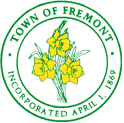 Minutes of Regular Town of FremontMeetingJuly 19, 2016The regular meeting of the Board of Aldermen for the Town of Fremont, NC was held at 7:30 p.m. on July 19th, 2016.  Present were:W. Darron Flowers, MayorW. T. Smith, Mayor Pro TemLeon Mooring, AldermanJoyce C. Reid, AlderwomanAnnie Lewis, AlderwomanAl Lewis, AldermanJoyce M. Artis, AlderwomanAlso in attendance were Town Administrator Barbara Aycock, Town Clerk Marti Jones, Finance Officer Shameshia Fennell, Deputy Clerk Shannon Daly, Public Works Director Tim Howell and Chief Paul Moats.Quorum Present:  YESCall to OrderMayor Flowers called the meeting to order at 7:30 p.m.  Alderman Al Lewis gave the invocation.  Alderwoman Annie Lewis led all in attendance in the pledge of allegiance.Minutes and AgendaMayor Flowers asked to add onto the agenda Trash Can Ordinance and Alderwoman Joyce Artis asked to add Ava Rogers for recognition.  Mayor Flowers asked for a motion to approve the agenda as amended.  Alderman W. T. Smith made a motion to approve the agenda as amended.  Alderwoman Annie Lewis seconded the motion.  No discussion.  All were in favor and the motion passed unanimously.Mayor Flowers asked for a motion to approve the minutes of June 21st, 2016 Board Meeting.  Alderwoman Annie Lewis made a motion to approve the minutes of June 21st, 2016 Board Meeting.  Alderman Leon Mooring seconded the motion.  No discussion.  Motion passed unanimously.Public CommentMayor Flowers opened the meeting for Public CommentsIsaac Artis 507 E Lee St spoke of two concerns.  (1.)  The house going north past Fast Break the brick house on the left hand side why has the board not followed up on the grass being cut there and to see if anyone is looking after the house.(2.)  305 S. Dock St. septic and plumbing problems.  The street has been dug up and tracking mud causing problems.  He stated he knew of someone who could fix the problems if the Town was unable to. (Yard Bird) Charles Artis 919-921-0411.Mayor Flowers stated both of these issue will be looked at and action taken.Keith Spivey 509 Memorial Church Road.  The company Kaya Products are they still coming to Fremont?It was noted that the man that owns Kaya has had many health issues and attempts to contact him have been unsuccessful.Mayor Flowers closed the meeting for Public CommentsPublic HearingMayor Flowers asked for a motion to open the public hearing.  Alderman Al Lewis made a motion to open the public hearing.  Seconded by Alderwoman Annie Lewis.  There have been some discussion of changing the time of the regular meetings for the Town of Fremont from 7:30 p.m. to 6:30 p.m.Alderman W. T. Smith stated that a lot of people don’t get off until after 5:00 p.m.  Mr. Isaac Artis stated that he confer with Alderman Smith for the same reason.Discussion per the Board members about the time change and benefits continued.Mayor Flowers Closed the Public HearingOpen Regular MeetingRegular Board Meeting:  Action Items1)   Resolution for CSX CrossingAlderman Leon Mooring made a motion to accept the CSX Crossing Resolution.  Alderwoman Annie Lewis seconded the motion.  For the motion were Alderman Leon Mooring, Alderwoman Annie Lewis, Alderman Al Lewis, Alderwoman Joyce C. Reid and Alderwoman Joyce M. Artis.  Opposed was Alderman W. T. Smith.  Motion passed.2)  Change of time for Board MeetingsAlderwoman Annie Lewis made a motion to change the Board Meeting time to the 3rd Tuesday’s at 6:30 p.m. starting August 16th, 2016.  Alderman Al Lewis seconded the motion.   For the motion were Alderwoman Annie Lewis, Alderman Al Lewis, Alderman Leon Mooring, and Alderwoman Joyce. C. Reid and Alderwoman Joyce M. Artis.   Opposed was Alderman W. T. Smith.  The motion passed.  This is effective August 16th, 2016.3)  Planning Board Findings (see attached)H. Powell Dew, Jr. is requesting a change in the Permitted Uses in the Central Business District. The Planning Board met and their findings were discussed and reviewed by the Board. Alderwoman Joyce M. Artis made a motion to adopt the recommendation of the Planning Board with revisions adopted November 2012 ~154.0355 Community Business District.  Alderwoman Annie Lewis seconded the motion.  No discussion.  Motion passed unanimously.Discussion Items1)  Complaint Letter/WaterThe Town received a letter from a citizen concerning what they thought was the Town was letting someone use water from a fire hydrant without being charged.  Per Tim Howell, the farmers who were using the hydrant had come to the Town Hall and paid a deposit and a water meter was placed on the fire hydrant to be able to charge that person for the water used.  2)  Trash Can OrdinanceAlderwoman Artis stated she had brought to the Board’s attention 2 months ago about enforcing the ordinance concerning trash and recycle bins not being taken back to the proper location after the trash has been picked up and the cans are being left out week after week.  Alderwoman Artis is very concerned about the safety of the cans being left out in the street and the appearance of the cans left out all over town.  She asked was there anything else we could do.Mrs. Aycock stated we will look at the ordinance and see what it states and what we can do.Mayor Flowers stated that the Board gives the staff the authority to do whatever needs to be done to resolve this issue.Mayor Pro Tem Smith asked if the police could get involved and help enforce the ordinance.Mrs. Aycock stated we would find out and see about giving a warning and then maybe applying a fee to the next month’s bill if the warning was not complied.  She also stated we would put an announcement on next month’s bill again to reiterate this problem.3) Recognition of Ava RogersAlderwoman Artis made a request that Ava Rogers was given recognition in the next board meeting about the tremendous work she has been doing for the Town.  Several people have spoken to her about Mrs. Rogers’s hard work and she felt like she needed to be recognized for it.  Alderwoman Artis made a motion that Mrs. Rogers be recognized at the Board meeting in August.Discussion was made about pointing out certain workers and not recognizing them all.  The Board and Mrs. Aycock felt like all the Public Works department should be recognized and not single out one person.  Mrs. Aycock stated she had been called about other workers who were doing a really good job and she feels like this would not be a good idea to recognize just one worker.Alderwoman Artis at this time withdrew her motion to recognize Mrs. Rogers at the August Board Meeting.ReportsFinancial SummaryMrs. Fennell asked if there were any questions with any of the reports.  None asked.Mrs. Aycock stated that she wanted to recognize everyone for the hard work they have been doing.She stated that she had been in close contact with Goldsboro due to the sewer readings being wrong.  Kenneth Stanley with Public Works has been keeping a close eye on the sewer numbers and they have noticed a tremendous increase in the gallons sent to Goldsboro. The issue has been resolved and Goldsboro is working on readjusting our bill.  They will continue to follow up with this and keep a close eye on the numbers.Cash trending report, Mrs. Barbara noted that this is the first time in 10 years that we have gone out in the positive.  She stated we have made a lot of progress and this was due to the staff and watching the numbers and doing what was needed to be done.  She stated she was really pleased and that we would be getting ready for the audit soon.There were no further questions or comments.Debt SetoffShannon Daly, Deputy Clerk provided a handout referencing debt setoff and what the Town had sent to debt setoff.  She explained the procedure that after a bill is delinquent 60 days a letter is sent to try to collect the debt and after 30 days of receiving the letter if the debt is not resolved then the customer’s account will be sent to debt setoff for collection.No questions or comments noted. Tim Howell, Public Works ReportMr. Howell states that they have taken care of 304 S Dock st and fill asphalt cut.A new water tap has been completed. Many project are being worked on at the present and are to be completed soon.Chief Moats, Police ReportA statement was provided that Chief Moats had put on Facebook to say thanks to the citizens and Town of Fremont.  Mayor Flowers stated that we really have a good group of law enforcement officers and that we need to say thank you to them as often as we can and to never take them for granted.No further commentsAlderman Mooring stated he would like to see if something could be done about the potholes on 222 and Memorial Church Rd.  Mrs. Aycock stated she would contact the State.Also was mentioned the bushes that are blocking the way to see down the road at the corner of Sycamore and South St.Mr. Howell stated they have talked to the owners and he would again and take care of it.Mrs. Aycock stated they would be cut.Alderwoman Artis stated could we pave in front of Joyner’s.Mayor Flowers stated they needed to get a list of roads that needed to be paved in Town and that is what the Powell Bill money is spent on.Mrs. Lucille Jones wanted to make sure that the close of park time at MLK Park is 11:00p.m.Mayor Flowers stated he would pass this on to the police.Alderwoman Lewis stated if there were no further discussion she would make a motion to adjourn.  Alderman Lewis seconded the motion.  No discussion.  Motion passed unanimously._____________________________________W. Darron Flowers, Mayor______________________________________Martha A. Jones, Town Clerk